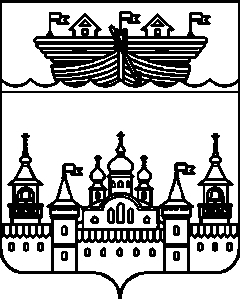 СЕЛЬСКИЙ СОВЕТ ГЛУХОВСКОГО СЕЛЬСОВЕТАВОСКРЕСЕНСКОГО МУНИЦИПАЛЬНОГО РАЙОНА НИЖЕГОРОДСКОЙ ОБЛАСТИПРОТОКОЛпубличных слушаний по внесению изменений в проект планировки и межевания территории, предназначенной для строительства автомобильной дороги «Подъезд к поселку им.Михеева от а/д Подъезд к д.Буслаево в Воскресенском районе Нижегородской области»от 29.06.2017 года, место проведения д. Буслаево, ул. Центральная около д. 15, время проведения 16.00Участники публичных слушаний- присутствуют жители д. Буслаево в количестве 14 человек:Смирнов А.А., Катаев Б.В., Десятова В.И., Кузнецова В.П., Кузнецов С.В., Малышев В.П., Малов Л.В., Крошенинникова В.В., Кирьяхова Н.В., Муравьев В.С., Муравьева М.А., Голубев А.Н., Голубева Т. П.,  Шапкин Г.П.- глава администрации Глуховского сельсовета Дубова И.Ю.- представитель исполнителя Проекта планировки территории и межевания территории по строительству автомобильной дороги Подъезд к поселку им. Михеева от а/д Подъезд к д. Буслаево в Воскресенском районе Нижегородской области главный инженер ООО ПИ «Волгаавтодорпроекта» Морозов И.Ю.- представитель заказчика начальник управления по проектированию ГКУ НО «ГУАД» Рыбакин Д.Ю.Председатель публичных слушаний – Дубова И.Ю.Секретарь публичных слушаний – Бородина Е.Н.Регламент проведения публичных слушаний:1. Вступительное слово: председатель публичных слушаний2. Выступление представителя исполнителя Проекта планировки территории и межевания территории по строительству автомобильной дороги Подъезд к поселку им. Михеева от а/д Подъезд к д. Буслаево в Воскресенском районе Нижегородской области.3. Обсуждение Проекта планировки территории и межевания территории по строительству автомобильной дороги Подъезд к поселку им. Михеева от а/д Подъезд к д. Буслаево в Воскресенском районе Нижегородской областиОснование для проведения публичных слушаний:Публичные слушания проведены в соответствии с Конституцией РФ, Федеральным законом от 29.12.2004 № 191- ФЗ «О введении в действие Градостроительного кодекса РФ», Градостроительным кодексом РФ, Федеральным законом от 06.10.2003 № 130-ФЗ» Об общих принципах организации местного самоуправления в РФ», Уставом Глуховского сельсовета, Положением о публичных слушаниях на территории Глуховского сельсовета, утвержденным решением Глуховского сельского совета от 05.02.2014 года № 3, решением сельского Совета Глуховского сельсовета от 02.06.2017 года № 11 «О проведении публичных слушаний по внесению изменений в проект планировки и межевания территории, предназначенной для строительства автомобильной дороги «Подъезд к поселку им.Михеева от а/д Подъезд к д.Буслаево в Воскресенском районе Нижегородской области».Материалы проекта планировки и межевания территории, предназначенной для строительства автомобильной дороги «Подъезд к поселку им.Михеева от а/д Подъезд к д.Буслаево в Воскресенском районе Нижегородской области»размещены в здании администрации Глуховского сельсовета по адресу: 606740, Нижегородская область, Воскресенский район, с. Глухово, ул. Школьная, д. 1, а также на официальном сайте администрации района в сети Интернет http: www.voskresenskoe-adm.ruЦель проведения  публичных слушанийОбсуждение и выявление мнения жителей по проекту планировки и межевания территории, предназначенной для строительства автомобильной дороги «Подъезд к поселку им.Михеева от а/д Подъезд к д.Буслаево в Воскресенском районе Нижегородской области».Информация о проведении публичных слушаний размещена на информационном стенде в здании администрации Глуховского сельсовета, на доске объявлений в д. Буслаево, на сайте администрации Воскресенского района.Слушали:Главу администрации Глуховского сельсовета И.Ю.Дубову:Сегодня мы проводим публичные слушания по проекту планировки и межевания территории, предназначенной для строительства автомобильной дороги «Подъезд к поселку им.Михеева от а/д Подъезд к д.Буслаево в Воскресенском районе Нижегородской области». Мы представляем на обсуждение данный проект. Со дня обнародования проекта планировки и межевания территории, предназначенной для строительства автомобильной дороги «Подъезд к поселку им.Михеева от а/д Подъезд к д.Буслаево в Воскресенском районе Нижегородской области» по сегодняшный день от граждан РФ, обладающих избирательным правом, проживающих на территории Глуховского сельсовета, предложений по данному проекту не поступало. Строительство этой дороги для жителей д. Буслаево, Глуховского сельсовета принесет только положительные результаты. Предложений и замечаний, касающихся проекта планировки и межевания территории, предназначенной для строительства автомобильной дороги «Подъезд к поселку им.Михеева от а/д Подъезд к д.Буслаево в Воскресенском районе Нижегородской области», от участников публичных слушаний не поступило.Выступил: председатель публичных слушаний, Малов Л.В. с предложением одобрить проект планировки и межевания территории, предназначенной для строительства автомобильной дороги «Подъезд к поселку им.Михеева от а/д Подъезд к д.Буслаево в Воскресенском районе Нижегородской области».Решили:Одобрить проект планировки и межевания территории, предназначенной для строительства автомобильной дороги «Подъезд к поселку им.Михеева от а/д Подъезд к д.Буслаево в Воскресенском районе Нижегородской области»Голосовали:За: 14 чел.			Против:	нет		Воздержались:	нет.Слушания считать состоявшимися.Председатель публичных слушаний				Дубова И.Ю.Секретарь публичных слушаний					Бородина Е.Н.